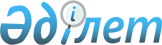 Бородулиха аудандық мәслихатының 2021 жылғы 29 желтоқсандағы № 13-11-VI "2022-2024 жылдарға арналған Бородулиха ауданы Құнарлы ауылдық округінің бюджеті туралы" шешіміне өзгерістер енгізу туралыШығыс Қазақстан облысы Бородулиха аудандық мәслихатының 2022 жылғы 3 маусымдағы № 18-7-VII шешімі
      Бородулиха аудандық мәслихаты ШЕШТІ:
      1. Бородулиха аудандық мәслихатының 2021 жылғы 29 желтоқсандағы № 13-11-VI "2022-2024 жылдарға арналған Бородулиха ауданы Құнарлы ауылдық округінің бюджеті туралы" шешіміне мынадай өзгерістер енгізілсін:
      1- тармақ келесі редакцияда жазылсын:
      "1. 2022-2024 жылдарға арналған Құнарлы ауылдық округінің бюджеті тиісінше 1, 2, 3- қосымшаларға сәйкес, соның ішінде 2022 жылға мынадай көлемдерде бекітілсін:
      1) кірістер – 35283 мың теңге, соның ішінде:
      салықтық түсімдер – 4268 мың теңге;
      салықтық емес түсімдер – 0 теңге;
      негізгі капиталды сатудан түсетін түсімдер – 30 мың теңге;
      трансферттер түсімі – 30985 мың теңге;
      2) шығындар – 36400 мың теңге;
      3) таза бюджеттік кредиттеу – 0 теңге;
      4) қаржы активтерімен операциялар бойынша сальдо – 0 теңге;
      5) бюджет тапшылығы (профициті) – -1117 мың теңге;
      6) бюджет тапшылығын қаржыландыру (профицитін пайдалану) – 1117 мың теңге, соның ішінде:
      бюджет қаражатының пайдаланылатын қалдықтары – 1117 мың теңге.";
      4-тармақ жаңа редакцияда жазылсын:
      "4. 2022 жылға арналған Құнарлы ауылдық округінің бюджетіне аудандық бюджеттен 14557 мың теңге сомасында нысаналы трансферттер көзделсін.";
      осы шешімнің қосымшасына сәйкес аталған шешімнің 1-қосымшасы жаңа редакцияда жазылсын.
      2. Осы шешім 2022 жылғы 1 қаңтардан бастап қолданысқа енгізіледі. 2022 жылға арналған Кунарлы ауылдық округінің бюджеті
					© 2012. Қазақстан Республикасы Әділет министрлігінің «Қазақстан Республикасының Заңнама және құқықтық ақпарат институты» ШЖҚ РМК
				
      Аудандық мәслихат хатшысы 

У. Майжанов
Бородулиха аудандық
мәслихатының
2022 жылғы 3 маусымдағы
№ 18-7-VII шешіміне
қосымша
Санаты
Санаты
Санаты
Санаты
Санаты
Санаты
Сома (мың теңге)
Сыныбы
Сыныбы
Сыныбы
Сыныбы
Сыныбы
Сома (мың теңге)
Ішкі сыныбы
Ішкі сыныбы
Ішкі сыныбы
Сома (мың теңге)
Кiрiстер атауы
Сома (мың теңге)
I.КІРІСТЕР
35283
1
Салықтық түсiмдер
4268
01
01
Табыс салығы
353
2
2
Жеке табыс салығы
353
04
04
Меншікке салынатын салықтар
3867
1
1
Мүлiкке салынатын салықтар
23
3
3
Жер салығы
84
4
4
Көлiк құралдарына салынатын салық
3760
05
05
Тауарларға, жұмыстарға және қызметтерге саланатын ішкі салықтар
48
3
3
Табиғи және басқа да ресурстарды пайдаланғаны үшiн түсетiн түсiмдер
48
2
Салықтық емес түсімдер
0
3
Негізгі капиталды сатудан түсетін түсімдер
30
03
03
Жерді және материалдық емес акивтерді сату
30
1
1
Жерді сату
30
2
2
Материалдық емес активтерді сату
0
 4
Трансферттер түсімі 
30985
02
02
Мемлекеттiк басқарудың жоғары тұрған органдарынан түсетiн трансферттер
30985
3
3
Аудандардың (облыстық маңызы бар қаланың) бюджетінен трансферттер
30985
Функционалдық топ
Функционалдық топ
Функционалдық топ
Функционалдық топ
Функционалдық топ
Функционалдық топ
Сомасы
(мың теңге)
Кіші функция
Кіші функция
Кіші функция
Кіші функция
Кіші функция
Сомасы
(мың теңге)
Бюджеттік бағдарламалардың әкімшісі
Бюджеттік бағдарламалардың әкімшісі
Бюджеттік бағдарламалардың әкімшісі
Бюджеттік бағдарламалардың әкімшісі
Сомасы
(мың теңге)
Бағдарлама
Бағдарлама
Сомасы
(мың теңге)
Атауы
Сомасы
(мың теңге)
II. ШЫҒЫНДАР
36400
01
Жалпы сипаттағы мемлекеттiк қызметтер
30349
1
Мемлекеттi басқарудың жалпы функцияларын орындайтын өкiлдi, атқарушы және басқа органдар
30349
124
124
Аудандық маңызы бар қала, ауыл, кент, ауылдық округ әкімінің аппараты
30349
001
Аудандық маңызы бар қала, ауыл, кент, ауылдық округ әкімінің қызметін қамтамасыз ету жөніндегі қызметтер
30149
022
Мемлекеттік органның күрделі шығыстары
200
06
Әлеуметтiк көмек және әлеуметтiк қамсыздандыру
904
9
Әлеуметтiк көмек және әлеуметтiк қамтамасыз ету салаларындағы өзге де қызметтер 
904
124
124
Аудандық маңызы бар қала, ауыл, кент, ауылдық округ әкімінің аппараты
904
026
Жергілікті деңгейде халықты жұмыспен қамтуды қамтамасыз ету
904
 07
Тұрғын үй-коммуналдық шаруашылық
1827
3
Елді-мекендерді көркейту
1827
124
124
Аудандық маңызы бар қала, ауыл, кент, ауылдық округ әкімінің аппараты
1827
008
Елді мекендердегі көшелерді жарықтандыру 
1465
009
Елді мекендердің санитариясын қамтамасыз ету
362
12
Көлiк және коммуникация
3320
1
Автомобиль көлiгi
3320
124
124
Аудандық маңызы бар қала, ауыл, кент, ауылдық округ әкімінің аппараты
3320
013
Аудандық маңызы бар қалаларда, ауылдарда, кенттерде, ауылдық округтерде автомобиль жолдарының жұмыс істеуін қамтамасыз ету
3320
ІІІ. Таза бюджеттік кредитеу
0
IV. Қаржы активтерімен операциялар бойынша сальдо
0
Қаржы активтерін сатып алу
0
Мемлекеттің қаржы активтерін сатудан түсетiн түсiмдер 
0
V. Бюджет тапшылығы (профициті)
-1117
VI. Бюджет тапшылығын қаржыландыру (профицитін пайдалану)
1117
8
Бюджет қаражатының пайдаланылатын қалдықтары
1117
01
01
Бюджет қаражатының қалдықтары
1117
1
Бюджет қаражатының бос қалдықтары
1117